C O M U N E    D I    M O N A L E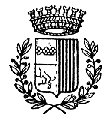 PROVINCIA DI ASTI_______________________________________________SEDE - Monale (AT) - 14013 – p.za V.Emanuele II°, n. 1 – tel. +39.0141.669131/ +39.0141.650001 – fax. +39.0141.650907AVVISOSI INFORMA CHE, A PARTIRE DAL MESE DI MARZO 2022 PER LA RICHIESTA DI RILASCIO  CARTA IDENTITA’ ELETTRONICA (C.I.E.) NELLA MATTINATA DI SABATO E’ NECESSARIO PRENDERE APPUNTAMENTO TELEFONANDO AL N. 0141669131